EDUCATION AND DEVELOPMENT COMMITTEEMinutes of meeting held via Zoom on Wednesday 30th November 2022Present: Chair A Ryczanowski, A Christmas, M Greenan, G Pearce, D WookeyApologies: B HuntMinutes of Previous MeetingThese were accepted and signed as a true record.Matters arisingThere were no matters arising that were not being covered elsewhere in the meeting.Funding PolicyThis funding policy seeks to pull together on one document the funding opportunities available to Wiltshire Swimming club volunteers. The draft policy was discussed point by point and the resulting document is attached and will go forward to the next County Management Meeting. Course bursaries, network grants and development grants are all available. Application forms are on the county website under ‘Finance’Coaching and Teaching CoursesWe currently have a Swindon based level 2 Coach course is ending soon. A level 1 Assistant Coach course has just been set up to start at the end of March. Any further news on clubs setting up courses or wishing to set up a course would be      welcome.Coach CPDsWASP have agreed to set up two CPDs per year for our coaches. Getting this off the ground is proving a challenge at present!County NetworksApart from Swindon the county networks are no longer operative. It was agreed that the focus will be to deliver on a Countywide bases for the near future.Requests from the Coaches CommitteeNo request as they have not yet met.County Bursaries and FundingOver the last 6 months 9 teacher/coach bursaries have been granted from 7 clubs for approximately £1,100. Application forms are on the county website under ‘Finance’. No Development or Network funding applications received over the past 12 months.Young Volunteers ProgrammeWe have opted to take part in the regions YV programme this year rather than running it ourselves as this is more cost effective. We will add the Timekeeper module and t-shirts. As a county we have 19 YVs from 4 clubs taking part.Workshops run by SW RegionThe SW regional office continue to run courses and workshops via zoom, for example, Safeguarding, Time to Listen and Team Manager plus many very useful forums for Club Chairs, Secretaries, Membership Secretaries, Welfare Officers, SwimMark Co-ordinators.For full details go to https://www.swimwest.org.uk/trainingThese are all free to attend as the Region is covering the cost of places. Unfortunately, from the New Year the Safeguarding workshop will incur a charge, this is due to people booking on and then not attending.See attached sheet for Team Manager and Time to Listen workshops.Also attached is a template for your club to use to GET PARENTS INVOLVED. All clubs need more volunteers, so SESW have put together this excellent PowerPoint template for you to customise with your clubs’ own details and needs.Any Other Business A request for the Competition calendar to be published and made available on the County website will be passed to the CDPP Secretary. It the meantime Swim England Licensing website lists all licensed events that would help in the short term. Link provided: https://www.swimmingresults.org/licensed_meetsOfficials licensing queries should be passed to the County Officials Training Officer Paul Robbins.Meeting finished at 8.35pmDate of next meeting – March 15th 2023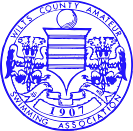 WILTS. COUNTY AMATEUR SWIMMING ASSOCIATION           Founded 1907             Affiliated to Swim England South West President David Wookey (Durrington)